ŽUPANIJA VARAŽDINSKA				                     	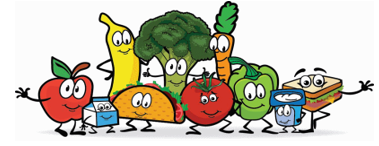 OPĆINA TRNOVEC BARTOLOVEČKIOSNOVNA ŠKOLA TRNOVECU Trnovcu, 27. travnja 2024.g.PRODUŽENI BORAVAK          RUČAK ZA MJESEC SVIBANJ - 2024.PS: U slučaju potrebe kuharica zadržava pravo promjene jelovnika.                                                                                                                                            Ravnateljica: Radmila SačićDANDATUMSrijeda  1.5.2024.MEĐUNARODNI PRAZNIK RADAČetvrtak  2.5.2024.SVINJSKI GULAŠ, KRUH, KEKSEPetak  3.5.2024.PLJESKAVICE, POMFRIT, BANANAPonedjeljak  6.5.2024.FINO VARIVO S MESOM, KRUH, KOLAČUtorak  7.5.2024.PEČENA PILETINA, MLINCI, SOKSrijeda  8.5.2024.ŠPAGETE BOLONJEZ, SALATA, JAGODEČetvrtak  9.5.2024.PANIRANA PILETINA, PEČENI KRUMPIR, JABUKAPetak 10.5.2024.PEČENO MESO, RIZI BIZI, JAGODEPonedjeljak  13.5.2024.DINOSAURI, POVRĆE NA MASLACU, VOĆEUtorak  14.5.2024.HRENOVKA, ZAPEČENI GRAH, SALATA, KEKSESrijeda  15.5.2024.JUHA, PIZZA, JABUKAČetvrtak  16.5.2024.FINO VARIVO S MESOM, KOLAČPetak  17.5.2024.PEČENA PILETINA, ŠIROKI REZANCI, GROŽĐEPonedjeljak  20.5.2024.PIZZA, SOK, NARANČAUtorak  21.5.2024.PUŽIĆI, MLJEVENO MESO, JAGODESrijeda  22.5.2024.RIŽOTO S MESOM, SALATA, ZLEVKAČetvrtak  23.5.2024.GRAH VARIVO, KLIPIĆ S ČOKOLADOMPetak  24.5.2024.HRENOVKA, POHANI SIR, PEČENI KRUMPIR, JAGODEPonedjeljak  27.5.2024.SVINJSKI GULAŠ, KOLAČUtorak  28.5.2024.PEČENICE, RIZI BIZI, KEKSESrijeda  29.5.2024.DAN ŠKOLEČetvrtak  30.5.2024.TIJELOVO I DAN DRŽAVNOSTIPetak  31.5.2024.ONLINE NASTAVA